باسمه تعالی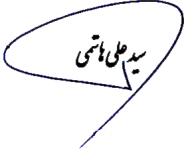 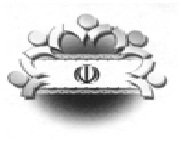 فرم شماره (1) صورتجلسه شورای اسلامی شهر طبس گلشن1- مشخصات جلسهباسمه تعالیفرم شماره (1) صورتجلسه شورای اسلامی شهر طبس گلشن1- مشخصات جلسهباسمه تعالیفرم شماره (1) صورتجلسه شورای اسلامی شهر طبس گلشن1- مشخصات جلسهتاریخ دعوتنامه 19/ 11/1400 بصورت تماس تلفنی و فضای مجازیتاریخ جلسه: روز   چهارشنبه    مورخ  20/ 11/ 1400 ساعت  18شماره جلسه:        68نوع جلسه:   عادی      فوق العاده علت و مقام دعوت کننده جلسه فوق العاده :رئیس شورا مکان جلسه:ساختمان شورای اسلامی شهر طبس2- اعضای شورای شهر حاضر در جلسه شورا(اجرای ماده 16 قانون شوراها)2- اعضای شورای شهر حاضر در جلسه شورا(اجرای ماده 16 قانون شوراها)2- اعضای شورای شهر حاضر در جلسه شورا(اجرای ماده 16 قانون شوراها)2- اعضای شورای شهر حاضر در جلسه شورا(اجرای ماده 16 قانون شوراها)2- اعضای شورای شهر حاضر در جلسه شورا(اجرای ماده 16 قانون شوراها)2- اعضای شورای شهر حاضر در جلسه شورا(اجرای ماده 16 قانون شوراها)2- اعضای شورای شهر حاضر در جلسه شورا(اجرای ماده 16 قانون شوراها)2- اعضای شورای شهر حاضر در جلسه شورا(اجرای ماده 16 قانون شوراها)2- اعضای شورای شهر حاضر در جلسه شورا(اجرای ماده 16 قانون شوراها)2- اعضای شورای شهر حاضر در جلسه شورا(اجرای ماده 16 قانون شوراها)ردیفنام و نام خانوادگیامضاءورودخروجردیفنام و نام خانوادگیامضاءورودخروج1محمدجواد راستینه18214غلامحسین طاهری18212رسول عراقی18215زهرا حسین پور18213سید مجتبی حقانی18213- اعضای غایب در جلسه3- اعضای غایب در جلسه3- اعضای غایب در جلسه3- اعضای غایب در جلسهردیفنام و نام خانوادگیسمتعلت غیبت1-4- مدعوین حاضر در جلسه4- مدعوین حاضر در جلسه4- مدعوین حاضر در جلسه4- مدعوین حاضر در جلسه4- مدعوین حاضر در جلسهردیفنام و نام خانوادگیدستگاه اجراییسمتملاحظات1234565- خلاصه مفید مطالب مطروحه توسط رئیس شورا ، نطق ها و مذاکراتتلاوت آیاتی از کلام ا... مجید و خیرمقدم  و ... 6- دستور جلسات6- دستور جلسات6- دستور جلسات6- دستور جلسات6- دستور جلساتشماره / ردیفدستور جلسهنظر کمیسیون ذیربطشماره جلسهتاریخ جلسه1- --237- خلاصه مفید مذاکراتبررسی نامه های شهرداری و درخواستهای ارباب رجوع  8-1-  متن مصوبه شورا                                                    بند  18-1-  متن مصوبه شورا                                                    بند  18-1-  متن مصوبه شورا                                                    بند  18-1-  متن مصوبه شورا                                                    بند  18-1-  متن مصوبه شورا                                                    بند  18-1-  متن مصوبه شورا                                                    بند  1نامه شماره 22831/00 مورخ 19/11/1400 موضوع مجوز افتتاح حساب جاری نزد بانک مسکن جهت واریز وجه قرارداد آماده سازی سایت 79 هکتاری موضوع در جلسه شورای اسلامی شهر مطرح و با اففتاح حساب در بانک مسکن موافقت گردید مشروط به اینکه شهرداری محترم بلافاصله بعداز واریز مبالغ را به حساب اصلی شهرداری نزد بانک تجارت منتقل نماید و عملکرد مالی حساب مفتوحه را به صورت سه ماهه به شورای اسلامی شهر ارائه نماید.  نامه شماره 22831/00 مورخ 19/11/1400 موضوع مجوز افتتاح حساب جاری نزد بانک مسکن جهت واریز وجه قرارداد آماده سازی سایت 79 هکتاری موضوع در جلسه شورای اسلامی شهر مطرح و با اففتاح حساب در بانک مسکن موافقت گردید مشروط به اینکه شهرداری محترم بلافاصله بعداز واریز مبالغ را به حساب اصلی شهرداری نزد بانک تجارت منتقل نماید و عملکرد مالی حساب مفتوحه را به صورت سه ماهه به شورای اسلامی شهر ارائه نماید.  نامه شماره 22831/00 مورخ 19/11/1400 موضوع مجوز افتتاح حساب جاری نزد بانک مسکن جهت واریز وجه قرارداد آماده سازی سایت 79 هکتاری موضوع در جلسه شورای اسلامی شهر مطرح و با اففتاح حساب در بانک مسکن موافقت گردید مشروط به اینکه شهرداری محترم بلافاصله بعداز واریز مبالغ را به حساب اصلی شهرداری نزد بانک تجارت منتقل نماید و عملکرد مالی حساب مفتوحه را به صورت سه ماهه به شورای اسلامی شهر ارائه نماید.  نامه شماره 22831/00 مورخ 19/11/1400 موضوع مجوز افتتاح حساب جاری نزد بانک مسکن جهت واریز وجه قرارداد آماده سازی سایت 79 هکتاری موضوع در جلسه شورای اسلامی شهر مطرح و با اففتاح حساب در بانک مسکن موافقت گردید مشروط به اینکه شهرداری محترم بلافاصله بعداز واریز مبالغ را به حساب اصلی شهرداری نزد بانک تجارت منتقل نماید و عملکرد مالی حساب مفتوحه را به صورت سه ماهه به شورای اسلامی شهر ارائه نماید.  نامه شماره 22831/00 مورخ 19/11/1400 موضوع مجوز افتتاح حساب جاری نزد بانک مسکن جهت واریز وجه قرارداد آماده سازی سایت 79 هکتاری موضوع در جلسه شورای اسلامی شهر مطرح و با اففتاح حساب در بانک مسکن موافقت گردید مشروط به اینکه شهرداری محترم بلافاصله بعداز واریز مبالغ را به حساب اصلی شهرداری نزد بانک تجارت منتقل نماید و عملکرد مالی حساب مفتوحه را به صورت سه ماهه به شورای اسلامی شهر ارائه نماید.  نامه شماره 22831/00 مورخ 19/11/1400 موضوع مجوز افتتاح حساب جاری نزد بانک مسکن جهت واریز وجه قرارداد آماده سازی سایت 79 هکتاری موضوع در جلسه شورای اسلامی شهر مطرح و با اففتاح حساب در بانک مسکن موافقت گردید مشروط به اینکه شهرداری محترم بلافاصله بعداز واریز مبالغ را به حساب اصلی شهرداری نزد بانک تجارت منتقل نماید و عملکرد مالی حساب مفتوحه را به صورت سه ماهه به شورای اسلامی شهر ارائه نماید.  آراء اعضای شورای اسلامیآراء اعضای شورای اسلامیموافقمخالفدلایل مخالفتامضاء1محمد جواد راستینه 2رسول عراقی3سید مجتبی حقانی4غلامحسین طاهری5زهرا حسین پورجمعتصمیم شوراتصمیم شوراتصمیم شوراتصمیم شوراتصویب شد             تصویب نشدتصویب شد             تصویب نشد8-2-  متن مصوبه شورا                                                    بند  28-2-  متن مصوبه شورا                                                    بند  28-2-  متن مصوبه شورا                                                    بند  28-2-  متن مصوبه شورا                                                    بند  28-2-  متن مصوبه شورا                                                    بند  28-2-  متن مصوبه شورا                                                    بند  2نامه شماره 22576/00 مورخ 17/11/1400 موضوع معرفی کارشناس بصیر جهت عضویت در کمیسیون سرمایه گذاری ، با استناد بند4 فصل سوم ماده 10 شیوه نامه با معرفی آقای حاج حسین جعفریان بعنوان کارشناس بصیر موافقت می گردد. نامه شماره 22576/00 مورخ 17/11/1400 موضوع معرفی کارشناس بصیر جهت عضویت در کمیسیون سرمایه گذاری ، با استناد بند4 فصل سوم ماده 10 شیوه نامه با معرفی آقای حاج حسین جعفریان بعنوان کارشناس بصیر موافقت می گردد. نامه شماره 22576/00 مورخ 17/11/1400 موضوع معرفی کارشناس بصیر جهت عضویت در کمیسیون سرمایه گذاری ، با استناد بند4 فصل سوم ماده 10 شیوه نامه با معرفی آقای حاج حسین جعفریان بعنوان کارشناس بصیر موافقت می گردد. نامه شماره 22576/00 مورخ 17/11/1400 موضوع معرفی کارشناس بصیر جهت عضویت در کمیسیون سرمایه گذاری ، با استناد بند4 فصل سوم ماده 10 شیوه نامه با معرفی آقای حاج حسین جعفریان بعنوان کارشناس بصیر موافقت می گردد. نامه شماره 22576/00 مورخ 17/11/1400 موضوع معرفی کارشناس بصیر جهت عضویت در کمیسیون سرمایه گذاری ، با استناد بند4 فصل سوم ماده 10 شیوه نامه با معرفی آقای حاج حسین جعفریان بعنوان کارشناس بصیر موافقت می گردد. نامه شماره 22576/00 مورخ 17/11/1400 موضوع معرفی کارشناس بصیر جهت عضویت در کمیسیون سرمایه گذاری ، با استناد بند4 فصل سوم ماده 10 شیوه نامه با معرفی آقای حاج حسین جعفریان بعنوان کارشناس بصیر موافقت می گردد. آراء اعضای شورای اسلامیآراء اعضای شورای اسلامیموافقمخالفدلایل مخالفتامضاء1محمد جواد راستینه 2رسول عراقی3سید مجتبی حقانی4غلامحسین طاهری5زهرا حسین پورجمعتصمیم شوراتصمیم شوراتصمیم شوراتصمیم شوراتصویب شد             تصویب نشدتصویب شد             تصویب نشد8-3-  متن مصوبه شورا                                                    بند  38-3-  متن مصوبه شورا                                                    بند  38-3-  متن مصوبه شورا                                                    بند  38-3-  متن مصوبه شورا                                                    بند  38-3-  متن مصوبه شورا                                                    بند  38-3-  متن مصوبه شورا                                                    بند  3-. نامه شماره 21450/00 مورخ 06/11/1400 شهرداری موضوع کمک به سرکار خانم ////   ، مساعدت به مبلغ سه میلیون ریال مورد تصویب قرار گرفت. - نامه شماره 22573/00 مورخ 17/11/1400 شهرداری موضوع مساعدت به سرکار خانم ///////  ، مبلغ سه میلیون ریال مورد تصویب قرار گرفت. -. نامه شماره 21450/00 مورخ 06/11/1400 شهرداری موضوع کمک به سرکار خانم ////   ، مساعدت به مبلغ سه میلیون ریال مورد تصویب قرار گرفت. - نامه شماره 22573/00 مورخ 17/11/1400 شهرداری موضوع مساعدت به سرکار خانم ///////  ، مبلغ سه میلیون ریال مورد تصویب قرار گرفت. -. نامه شماره 21450/00 مورخ 06/11/1400 شهرداری موضوع کمک به سرکار خانم ////   ، مساعدت به مبلغ سه میلیون ریال مورد تصویب قرار گرفت. - نامه شماره 22573/00 مورخ 17/11/1400 شهرداری موضوع مساعدت به سرکار خانم ///////  ، مبلغ سه میلیون ریال مورد تصویب قرار گرفت. -. نامه شماره 21450/00 مورخ 06/11/1400 شهرداری موضوع کمک به سرکار خانم ////   ، مساعدت به مبلغ سه میلیون ریال مورد تصویب قرار گرفت. - نامه شماره 22573/00 مورخ 17/11/1400 شهرداری موضوع مساعدت به سرکار خانم ///////  ، مبلغ سه میلیون ریال مورد تصویب قرار گرفت. -. نامه شماره 21450/00 مورخ 06/11/1400 شهرداری موضوع کمک به سرکار خانم ////   ، مساعدت به مبلغ سه میلیون ریال مورد تصویب قرار گرفت. - نامه شماره 22573/00 مورخ 17/11/1400 شهرداری موضوع مساعدت به سرکار خانم ///////  ، مبلغ سه میلیون ریال مورد تصویب قرار گرفت. -. نامه شماره 21450/00 مورخ 06/11/1400 شهرداری موضوع کمک به سرکار خانم ////   ، مساعدت به مبلغ سه میلیون ریال مورد تصویب قرار گرفت. - نامه شماره 22573/00 مورخ 17/11/1400 شهرداری موضوع مساعدت به سرکار خانم ///////  ، مبلغ سه میلیون ریال مورد تصویب قرار گرفت. آراء اعضای شورای اسلامیآراء اعضای شورای اسلامیموافقمخالفدلایل مخالفتامضاء1محمد جواد راستینه 2رسول عراقی3سید مجتبی حقانی4غلامحسین طاهری5زهرا حسین پورجمعتصمیم شوراتصمیم شوراتصمیم شوراتصمیم شوراتصویب شد             تصویب نشدتصویب شد             تصویب نشد